Załącznik 3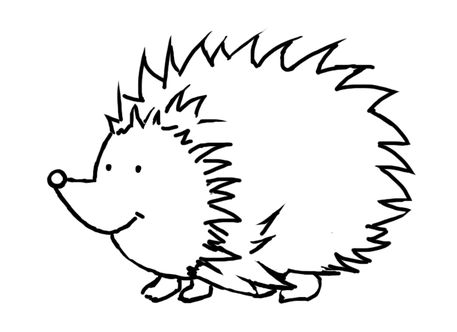 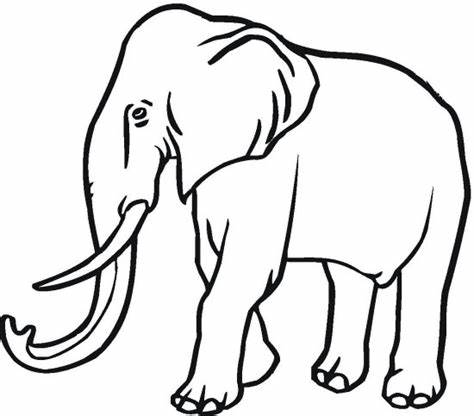 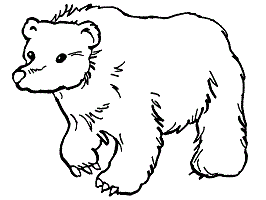 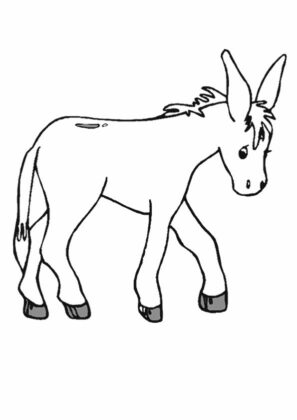 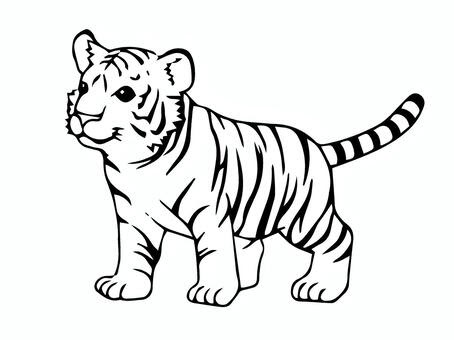 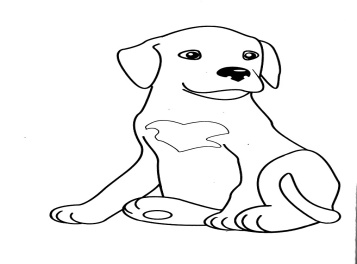 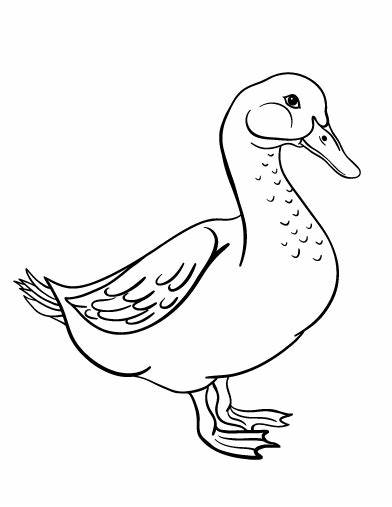 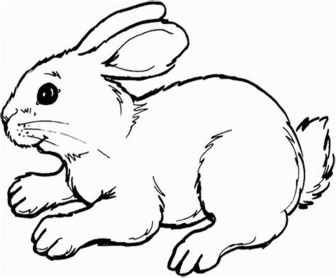 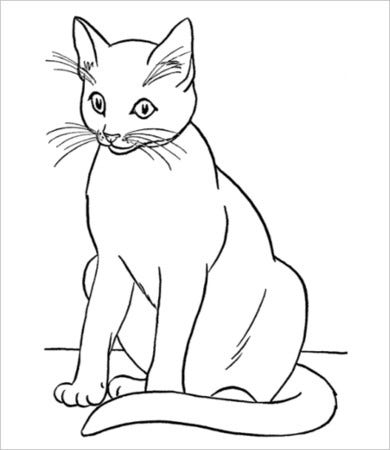 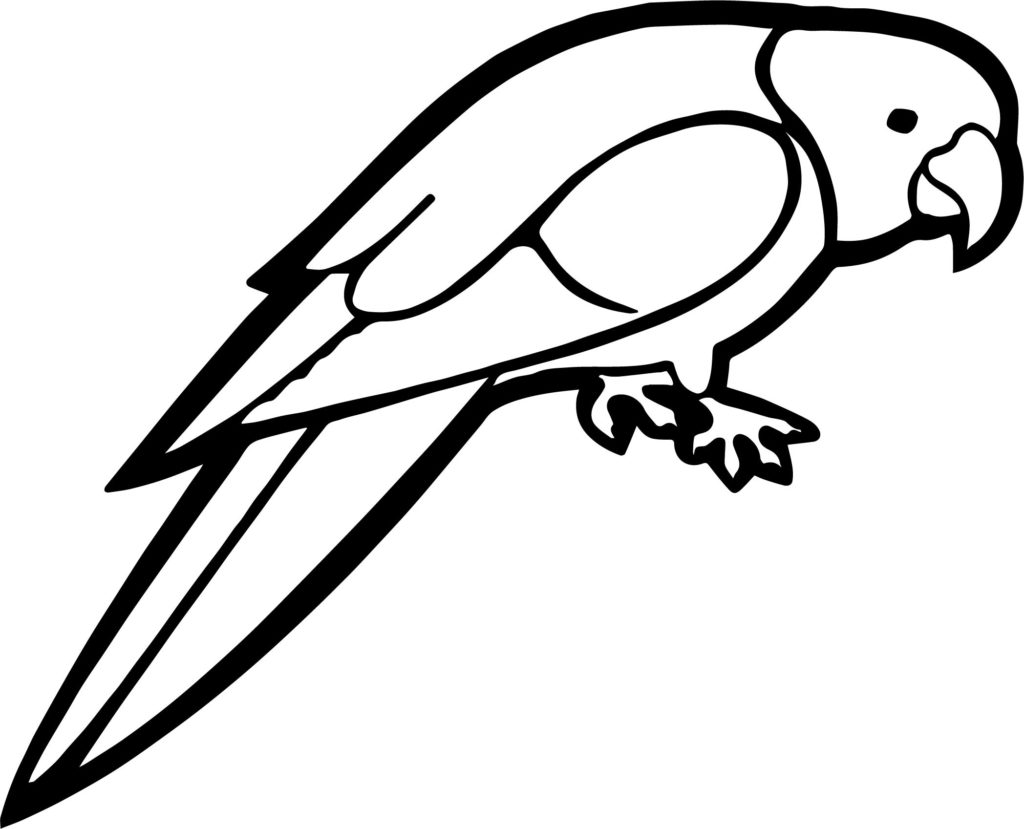 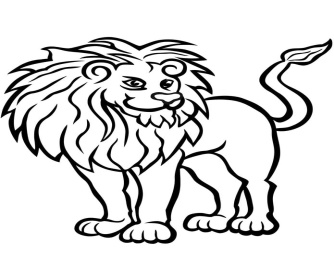 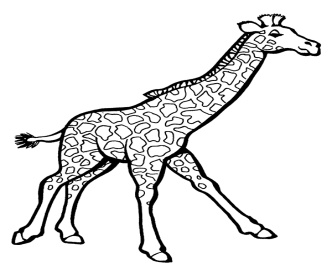 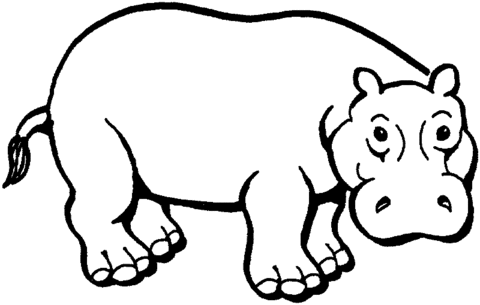 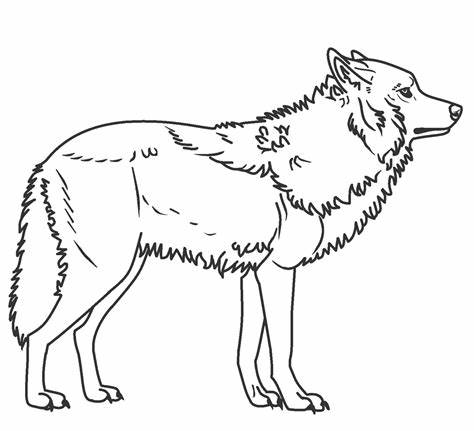 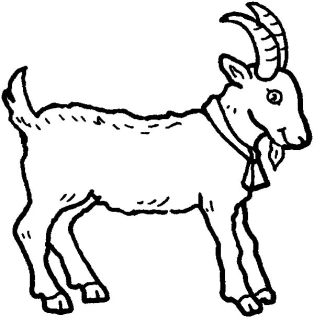 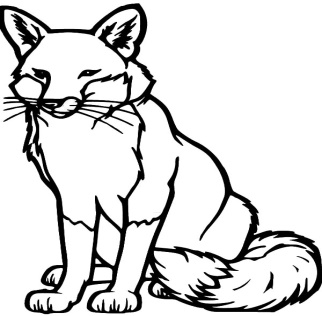 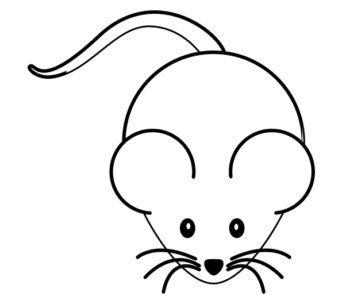 der Tigerder Eselder Bärder Elefantder Igeldie Mausder Fuchsder Ziegenbockder Wolfdas Nilpferddie Giraffeder Löweder Papageider Hasedie Entedie Katzeder Hund